Scenariusz nr I31.01.2022r.                                                                                                                      poniedziałek – grupa IVTemat: Guzikowa matematyka.Treści programowe:                                                                                                                     F/5,6E/7,9S/7,8,9P/2,8,9,11,12Cele ogólne: - rozwijanie spostrzegawczości wzrokowej i motoryki małej,- kształtowanie i rozwijanie logicznego myślenia, - utrwalenie znajomości kolorów i znajomości figur geometrycznych, - kształtowanie umiejętności segregowania według podanych cech i prób tworzenia zbiorów. Cele operacyjne:- rozpozna za pomocą dotyku - co znajduje się w worku  - utrwali kolory i figury geometryczne- posegreguje guziki ze względu na wybrane cechy Metody:- słowna, czynna, oglądowaŚrodki dydaktyczne:worek lub torebka, duże ilości guzików, żyłka.Guzikowy worek - zabawa sensoryczna.Rodzic wypełnia worek guzikami różnej wielkości.  Zadaniem dziecka będzie odgadnąć za pomocą zmysłu: słuchu oraz dotyku co znajduje się w środku. Dziecko potrząsa workiem i spróbuje odgadnąć co jest w środku. Następnie wkłada rękę do worka i za pomocą dotyku odgadnie co jest w środku.Guzikowe powitanie -  witanie się słowami rymowanki… Rodzic wybierze duży guzik, którego będzie podawał dziecku z rąk do rąk z równoczesnym powtarzaniem słów rymowanki.Guzik tu,guzik tam, 
guzik krąży tu i tam.
Jak to miło i wesoło, 
kiedy guzik krąży w koło.3. Posegreguj guziki - zabawa matematyczna.Zadaniem dziecka jest posegregowanie guzików ze względu na, którąś z cech. Na przykład rodzic mówi:posegreguj guziki według koloru (możemy dodatkowo na pojemnikach przykleić kartoniki z kolorami),posegreguj guziki na te z uchem i te z dziurkami, itd.Następnie możecie wspólnie przeliczać ile jest guzików w poszczególnych zbiorach.Guzikowe figury geometryczne- zabawa dydaktyczna.                                                                               Rodzic z dzieckiem  układa z guzików figury geometryczne. Rodzic pokazuje dziecku daną figurę, a zadaniem dziecka jest ułożenie jej kształtu z guzików.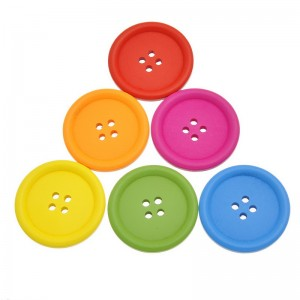 Guzikowe pchełki – wyścigi guzikówPotrzebne będą po dwa guziki dla rodzica i dziecka (najlepiej płaskie), oraz dwa sznurki do zaznaczenia STARTU i METY. Rodzic i dziecko siedzą wzdłuż dywanu. Zadanie polega na  najszybszym przeniesieniu swojego guzika do mety (tak jak to jest w grze pchełki). Więc jednym guzikiem naciskamy na drugi, aby jak najdalej „skoczył” do przodu i tak aż do mety.Guzikowe nawlekanie -  ćwiczenia manualneZadaniem dziecka jest nawlekanie guzików na sztywną żyłkę. Na koniec rodzic może związać taką nawlekankę, tworząc w ten sposób bransoletkę lub korale.Scenariusz nr II31.01.2022r.Temat:.Treści programowe:E/8,9S/8,9P/2,8,11Cele ogólne: - rozwijanie motoryki małej,- rozwijanie kreatywności, Cele operacyjne:Dziecko:- ułoży obrazek – kompozycję wg własnego pomysłu Metody:Czynna.Środki dydaktyczne: guziki, karton, klej.Przebieg:Guzikowy obrazek – działania plastyczneDziecko samodzielnie ułoży dowolny obrazek z guzików i z rodzicem za pomocą kleju przyklei guziki do kartki.Dla chętnych: pokoloruj.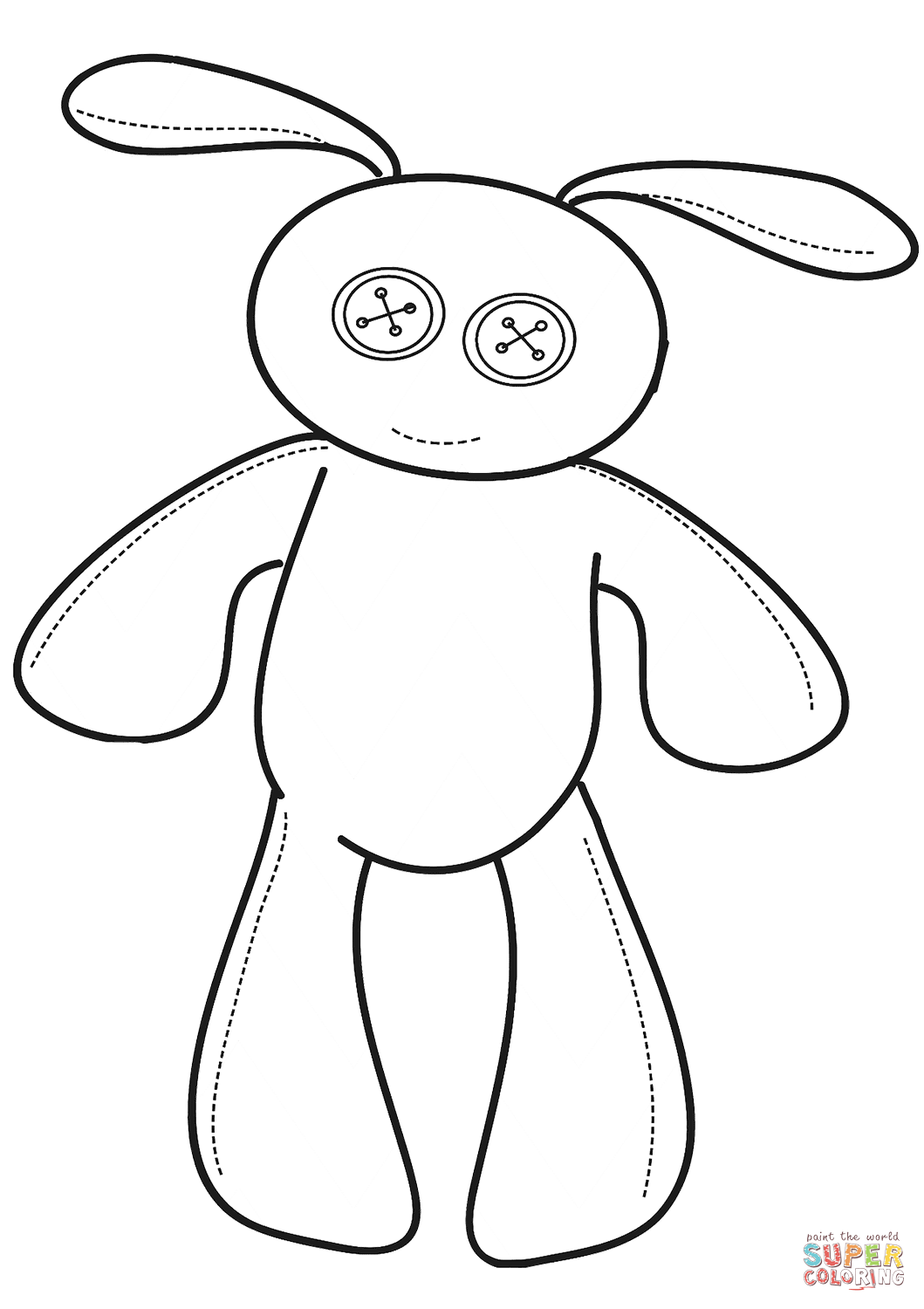 